POSITION SUMMARY:Is responsible for ensuring that Safety comes first in all efforts.  This position will provide proper training to the Technicians on device troubleshooting and preventive maintenance.  This position will also be responsible for troubleshooting, design/implement/document control solutions for material handling systems, and be on call as needed.  This position requires strong project management skills, effective communication skills, be self-directed and have the ability to multi-task and deliver results in a dynamic environment.POSITION DESCRIPTION: Perform Allen Bradley (AB) PLC control level issue diagnosis using ladder logic and Control View HMI.Follow change management process and develop ad-hoc PLC ladder code change using Rockwell RSLogix family IDE’s (5000 preferred)Familiar with AB PLC processors (CompactLogix and ControlLogix preferred) and input/output modules.  Knowledge of other non-AB control systems such as OPTO, Crisplant and Buschman BOSS would be a plus.Use AutoCAD to review, develop and maintain electrical schematic and conveyor layout drawings.Be responsible for incident follow-up, root cause analysis and documentation.Document control system and equipment configuration changes.Ability to install, maintain and troubleshoot relay logic, ladder diagrams, control components – photo eyes, motor starters, relays, limit switches, proximity sensors, timers, solenoids, Servo drives, frequency inverters, linear drives, tachometers and encoders.PLC programs, ability to troubleshoot ladder logic (read  and use for troubleshooting), components (CPU back plains, I/O boards, counters, modules and devices) and communications modules (Ethernet)Mentor technicians by motivating, providing guidance and directions to help them achieve their goals.Develop and maintain a good working relationship across all levels in the organization.Ability to provide enriched feedback to enhance individual performanceCompletes all safety training as assigned by the Company.Compliance with all ELS safety programs, policies and procedures.Perform additional duties/assignments that may be required by management from time to time.BASIC REQUIREMENTS:2+ years of control system working experience in Allen Bradley PLC based controls design, development, implementation and supportFlexibility with work hours and days (24 hours a day, 7 days a week operation including holidays)Position is require to be on-call, including holidays and weekendsExperience with email and MS ExcelExperience in Allen Bradley (AB) PLC control level issue diagnosis using ladder logic and Control View HMI.2+years AutoCAD work experience on control layout design and schematic.Up to 10% of regional travel is required.High school diploma or equivalentPREFERRED QUALIFICATIONS:A 2 year professional electrical training degree or a 4 year BS degree in Computer Science, Electrical Engineering, or related fields.Demonstrated ability to multi-task and prioritize different projects and work loadProven ability to communicate effectively (written and verbally) with peers, management, vendors and customers.Self-motivated and customer-centricADDITIONAL SKILLS AND KNOWLEDGE:Ability to accept responsibility and account for his/her actions.Ability to use thinking and reasoning to solve a problem.Ability to take care of customer needs while following company procedures.Ability to demonstrate conduct conforming to a set of values and accepted standards.Ability to focus on a goal and obtain a pre-determined result.Ability to formulate a sound decision using the available information.Ability to effectively build relationships with customers and co-workers.Possess the trait of being organized or following a systematic method of performing a taskAbility to work with people regardless of race, gender, religion, ancestry, national origin, sex, sexual orientation, age, disability, marital status, veteran status, medical condition or job type.Ability to get along well with a variety of personalities and individuals.Ability to obtain the proper resources to complete job assignment.Ability to identify and correct conditions that affect employee safety.Ability to be truthful and be seen as credible in the workplace.Ability to communicate clearly and concisely, both orally and written.Ability to work under pressure with time constraints.Ability to complete assigned training in a timely manner.Computer Skills: Basic computer knowledge, at an intermediate level in working with Microsoft Windows to include: Outlook, Word, and Excel.Other Requirements: Must be able to read, write, speak and understand English. Must be able to comply with the ELS Drug and Alcohol policy. Must be committed to working safely while accomplishing all tasks and promoting a safe work environment at all times.PHYSICAL DEMANDS: The physical demands of this position vary by day and are not based solely on a single workday. Other Physical Requirements: Vision (Near, Distance), HearingWORK ENVIRONMENT Works in a warehouse that contains moving equipment and machinery.ELS STATEMENT:Elite Line Services (ELS) is an Affirmative Action/Equal Opportunity Employer. All qualified applicants will receive consideration for employment without regard to their race, gender, religion, ancestry, national origin, sex, sexual orientation, age, disability, marital status, veteran status or medical condition.The Company has reviewed this job description to ensure that essential functions and basic duties have been included. It is intended to provide guidelines for job expectations and the employee's ability to perform the position described. It is not intended to be construed as an exhaustive list of all functions, responsibilities, skills, abilities and physical demands. Additional functions and requirements may be assigned by supervisors as deemed appropriate. This document does not represent a contract of employment, and the Company reserves the right to change this job description and/or assign tasks for the employee to perform, as the Company may deem appropriate. By signing below, I acknowledge and affirm that I have read, understand and discussed any problems that I may have fulfilling the duties outlined in the above job description with the Manager of Human Resources.Employee Signature___________________________  		Date: ______________ FLSA Status:   Non-ExemptReports To:  Facility Technical ManagerWork Schedule: VariesDate Approved:  March 01, 2016Physical Demands Lift/Carry Push/Pull N (Not Applicable) Activity is not applicable to this occupation. I (Infrequently)O (Occasionally) Occupation requires this activity less than 5% of the timeOccupation requires this activity up to 33% of the time (0 - 2.5+ hrs/day) F (Frequently) Occupation requires this activity from 33% - 66% of the time (2.5 - 5.5+ hrs/day) C (Constantly) Occupation requires this activity more than 66% of the time (5.5+ hrs/day) 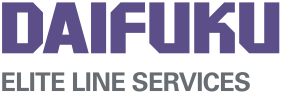 